Lavanya 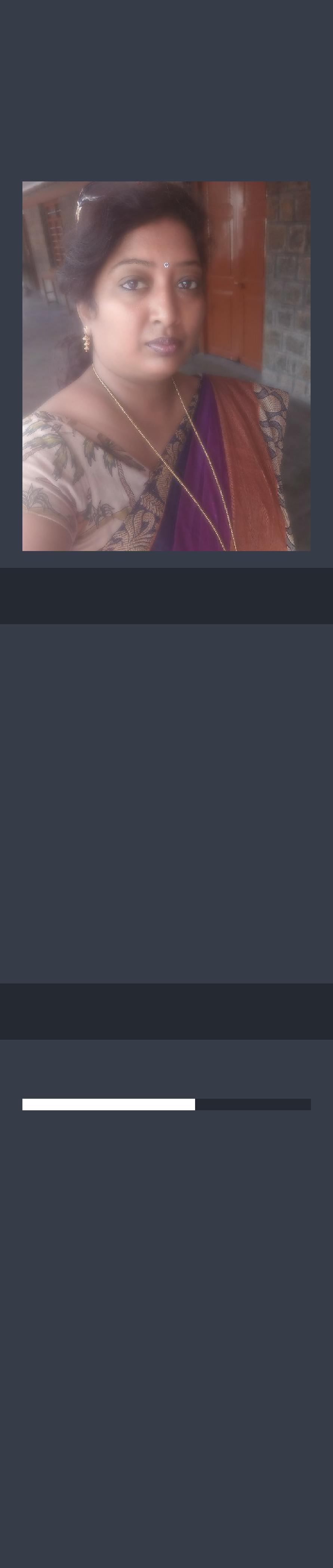 Customer Service /ReceptionistCustomer Service Executive for 6yrs. Being patience, polite and professional.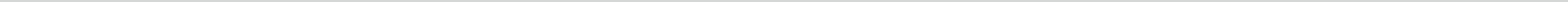 ExperiencePersonal InfoE-mailLavanya.383724@2freemail.com Date of birth29 Jan 1985SkillsMS Excel, MS WordInforming about balance in their multiple accounts.Helping them pay their utility bills through bank account.Helping customer to set up on auto debit on payments andtransfers.Professional on calls.EducationMay 2003 -	B.ComMay 2006	Bangalore University, Bachelors in CommerceOct 2013 -ReceptionistFeb 2018Wings Tours and TravelsGreet Customers with a smile.Communication skills.Multitasking such as answering calls, providing information,responding to mails.Arranging for meeting rooms.Jun 2010 -Sr. Customer support officerJul 2012Aegis LtdArranged quick delivery on orders placed for laptops.Educating customers on benefits of having laptop insured.Communicating to the warehouse to fasten the production.Ensuring customer is happy with the resolution provided frombegining till the end of the call.Mar 2007 -Sr. Customer Service RepresentativeJan 2010Mphasis LtdConfidential of customers personal information.